BOLETÍN FAMILIAR del 2 al 6 de septiembreICS ~ donde encontrará ...Personas llenas de fe, pensadores críticos, comunicadores efectivos, ciudadanos involucrados y aprendices de por vida ¡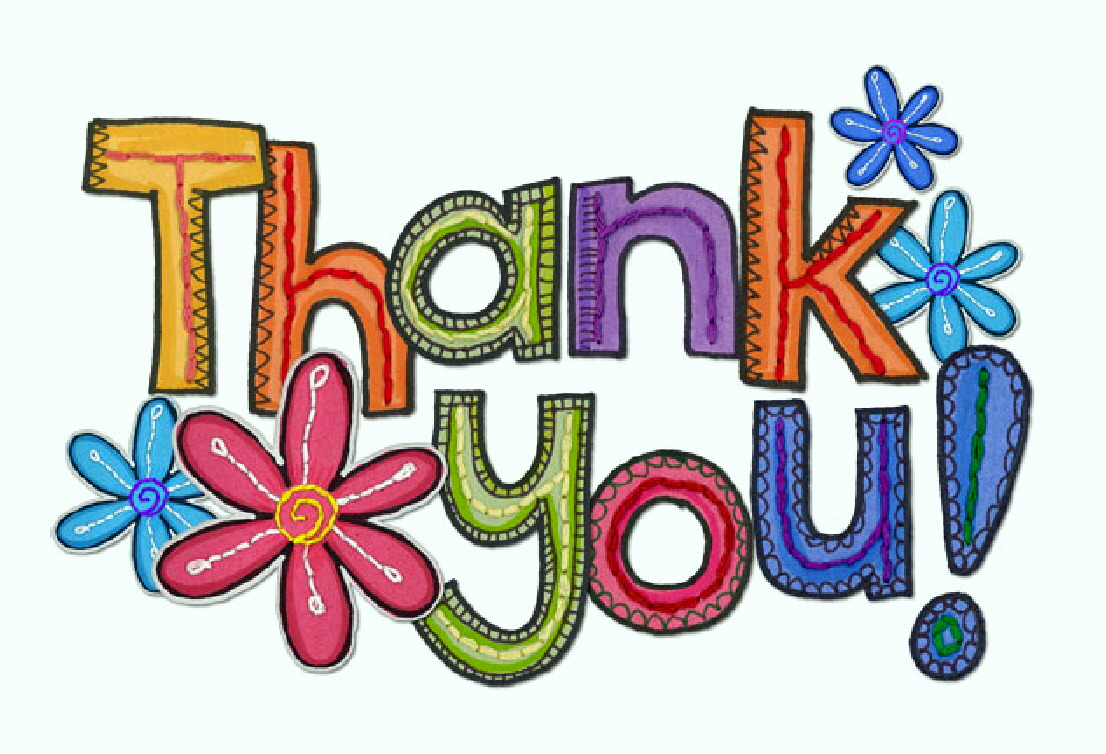 Gracias por su servicio en la Fiesta! ¡Estamos muy agradecidos de tener familias tan involucradas y dedicadas!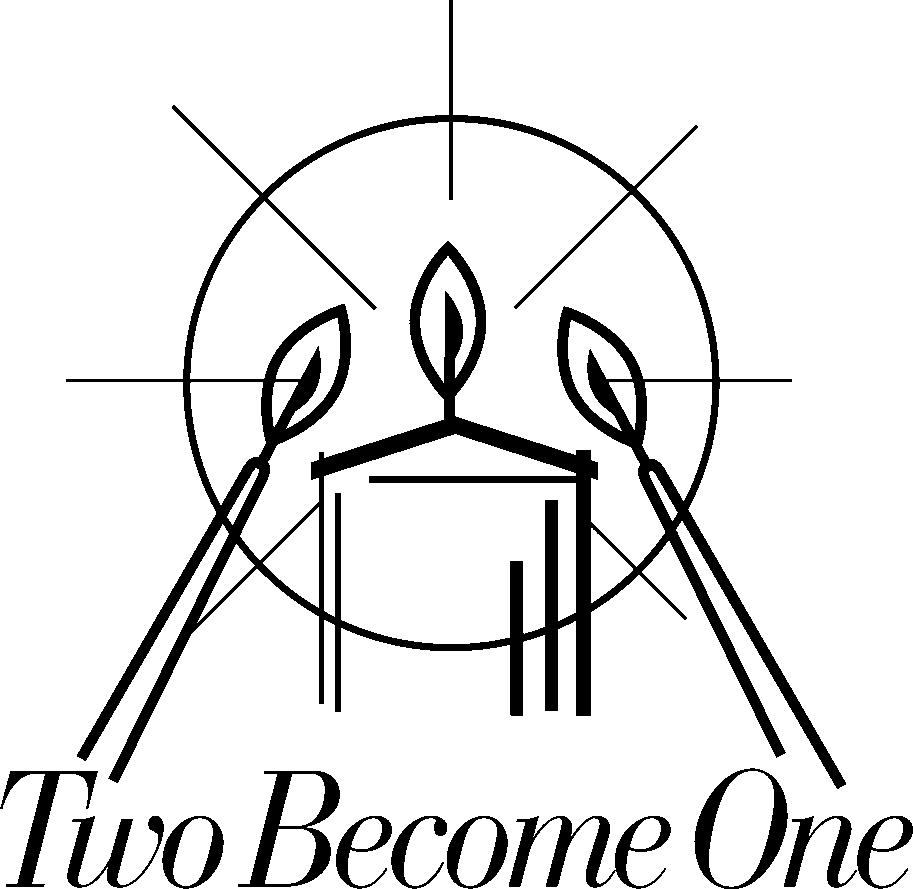 ICS Panther  CALENDARIOFelicitaciones a la Sra. Meza (ahora Sra. MK) que se casó el fin de semana. ¡Que Dios bendiga su matrimonio con muchos años de felicidad y amor!9/2 ¡	FELIZ DÍA DEL TRABAJO! No hay clases para estudiantes o personal9/3 	Las pruebas STAR continúan Alfabetización Temprana (TK-3), Matemáticas (2-8) y Lectura (2-8): descanso adicional, comidas llenas de proteínas, etc.4pm - Loyola Law School's Yanira Lemus (madre de preescolar) presenta "Inmigración: Saber sus Derechos" en el salon de 5to grado. 5:00 pm Noche de Back to School para 6º-8º grado9/4	Feliz cumpleaños al Padre. Francisco Que Dios bendiga su ministerio como pastor de ICS7:30 am Misa con el Padre Michael para los grados 2-8. Los estudiantes deben dejar las mochilas en el área del almuerzo o, si hay trabajadores allí, dejar las mochilas en los bancos del patio de la escuela. Todos los padres y estudiantes más jóvenes están invitados a asistir (aunque los estudiantes más jóvenes deben estar acompañados por un adulto). Llegadas tarde: siéntese con el octavo grado cerca de la entrada en la sección delantera, después de dejar sus mochilas en el área de almuerzo o en el patio. Las mochilas no se pueden dejar en los pasillos debido a las regulaciones contra incendios.	12:30pm Salida (excepto para los alumnos de 8º grado → salen a la 1:15pm)9/5	5:30-7:30pm Taller para padres e hijos para todos los niveles de grado: “Internet como Herramienta de Aprendizaje,” presentada por PowerMyLearning. Las salones se asignarán cuando lleguen según la preferencia de idioma y la edad del niño. Venga con su hijo y el aparato de su hijo, y lo registramos en el WiFi de la escuela. Si no tiene un dispositivo, usted y su hijo pueden usar un Chromebook.9/6	7:45 am - el primer café con la directora (Sra. MG) en la biblioteca, aunque futuros eventos de café mensuales se llevarán a cabo en el área del almuerzo. Venga con sugerencias, preguntas, inquietudes o simplemente para decir "hola".	8:45 am - comienzo tarde. Si la cancha de voleibol todavía está en construcción, no tendremos toda la oración escolar juntos fuera deMarque su Calendario:		            9/7		El cumpleaños de la Ms. Gloria!9/9		Fotos de la escuela: fotos grupales individuales y de toda la clase - camisas blancas/ corbatas